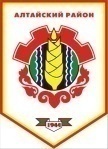 Российская ФедерацияРеспублика ХакасияСовет депутатов Аршановского сельсоветаАлтайского района Республики ХакасияР Е Ш Е Н И Е23.06.2015г.											№ 39с. АршановоВ соответствии с главой 31 Налогового Кодекса Российской Федерации, Федеральным законом от 06.10.2003 № 131- ФЗ «Об общих принципах организации местного самоуправления в Российской Федерации» и статьей 29 Устава муниципального образования Аршановский сельсовет Алтайского района Республики Хакасия, Совет депутатов Аршановского сельсоветаРЕШИЛ:1. Внести в решение Совета депутатов Аршановского сельсовета от  13.11.2014 № 50 «Об установлении земельного налога» (далее - Решение), следующие  изменения и дополнения:1)  часть 1 Решения изложить в следующей редакции:«1.Ввести на территории Аршановского сельсовета земельный налог, установить налоговые ставки, в отношении налогоплательщиков-организаций установить порядок и сроки уплаты налога.»; 2) пункт 2 части 3 Решения дополнить словами «, музеями-заповедниками;»;3) часть 3 Решения дополнить пунктом 5 следующего содержания:«5) земельные участки, входящие в состав общего имущества многоквартирного дома.»;3) в части 6 Решения после слов «земельного участка на» дополнить словом «государственный»;4) часть 9 Решения изложить в следующей редакции:«9.Налог подлежит уплате  налогоплательщиками – физическими лицами в срок не позднее 1 октября года, следующего за истекшим налоговым периодом.    Отчетным периодом для налогоплательщиков-организаций считать первый квартал, второй квартал и третий квартал календарного года.    Установить сроки уплаты по земельному налогу для налогоплательщиков- организаций:авансовых платежей – ежеквартально, не позднее последнего числа месяца следующего за истекшим отчетным периодом;платежей по итогам налогового периода – не позднее 1 марта года, следующего за истекшим налоговым периодом.».      2. Настоящее решение вступает в силу со  дня  его официального опубликования (обнародования).И.о.Главы Аршановского сельсовета                                             О.В. НарылковаАлтайского района Республики ХакасияО внесении изменений в решение Совета депутатов Аршановского сельсовета от  13.11.2014 № 50 «Об установлении земельного налога» 